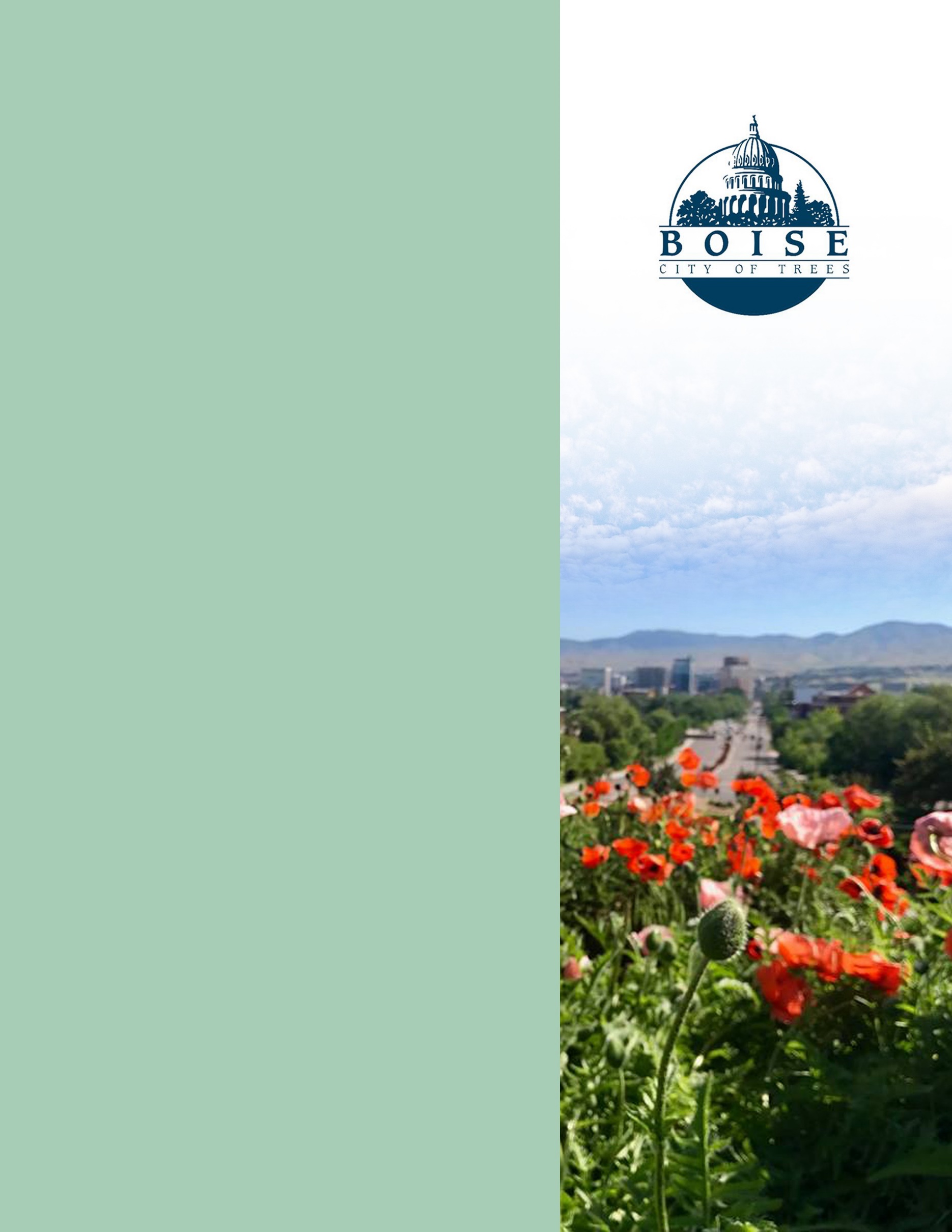 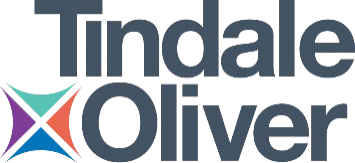 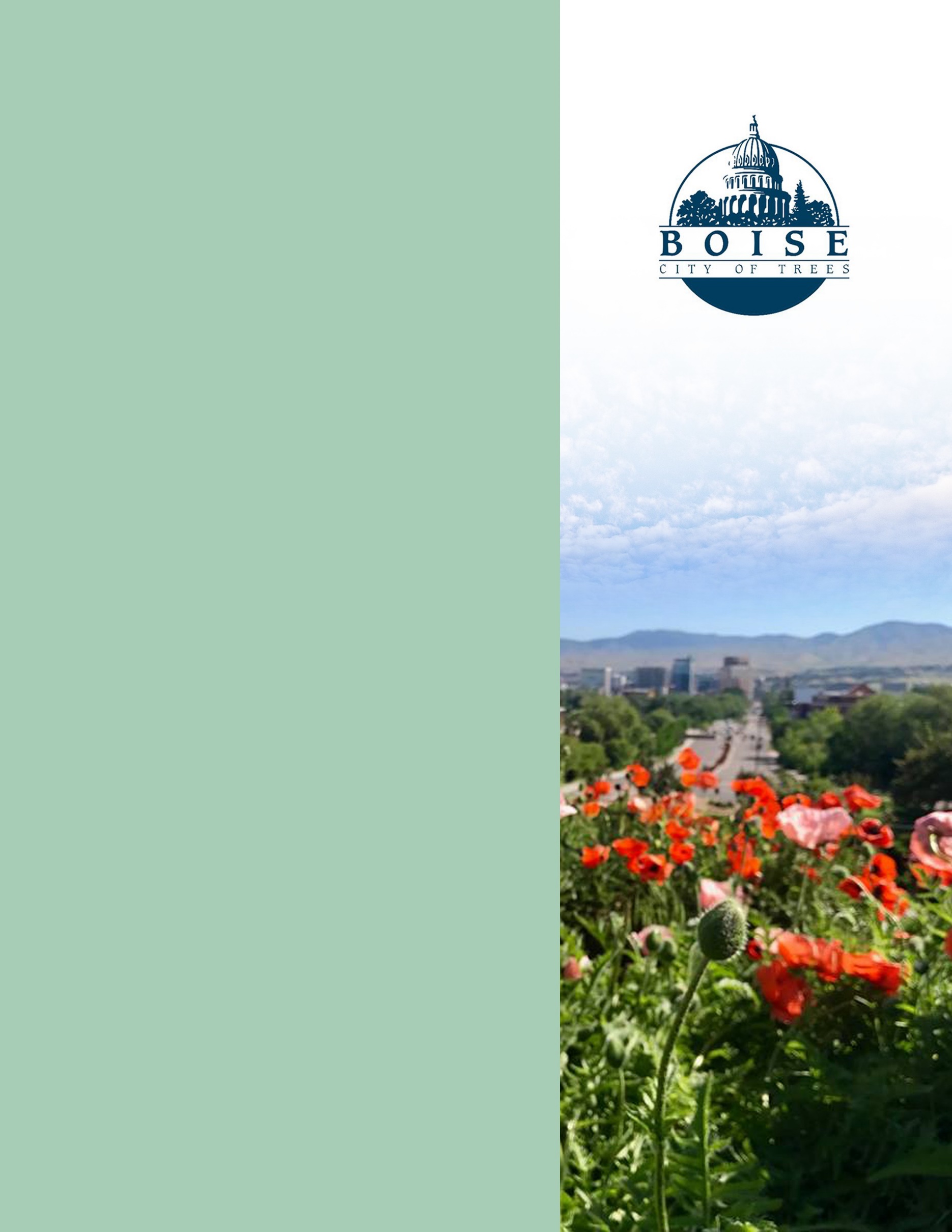 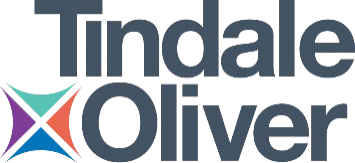 City of Boise 
ADA AssessmentAppendix A – Library! At Bown Crossing01/27/2021Report # TO21-B014Prepared by: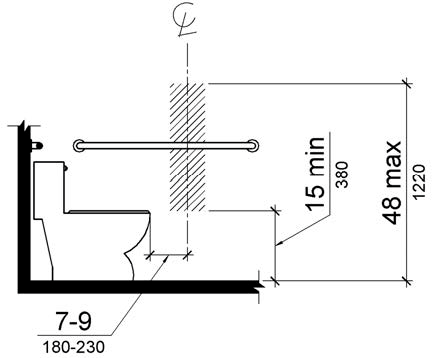 PHOTOGRAPH(S) OF THIS LOCATION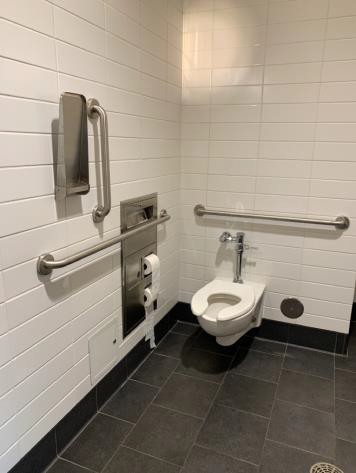 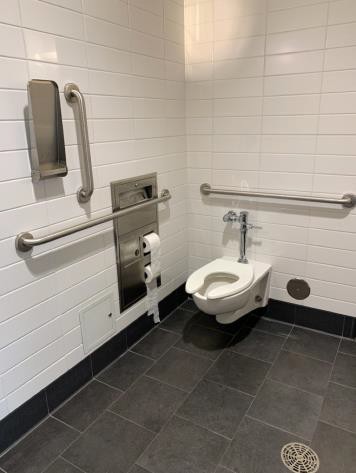 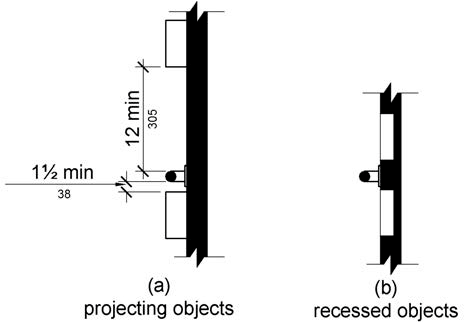 PHOTOGRAPH(S) OF THIS LOCATIONPHOTOGRAPH(S) OF THIS LOCATION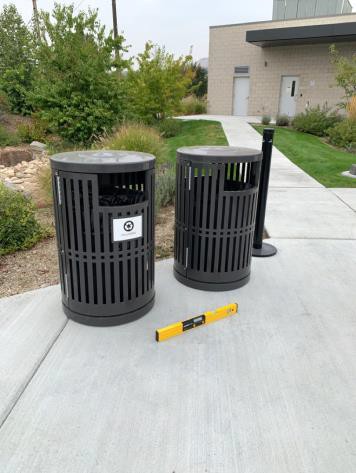 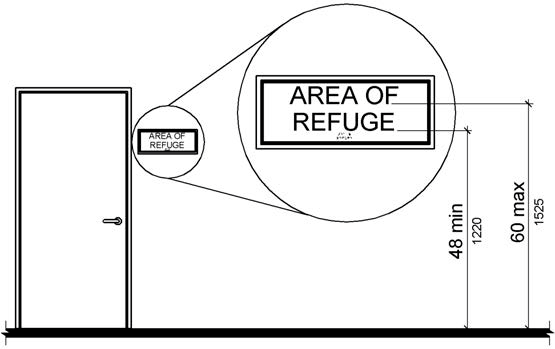 PHOTOGRAPH(S) OF THIS LOCATION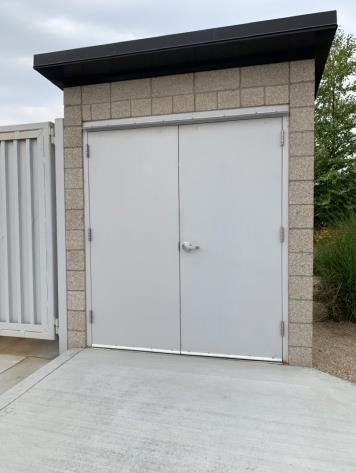 $100.00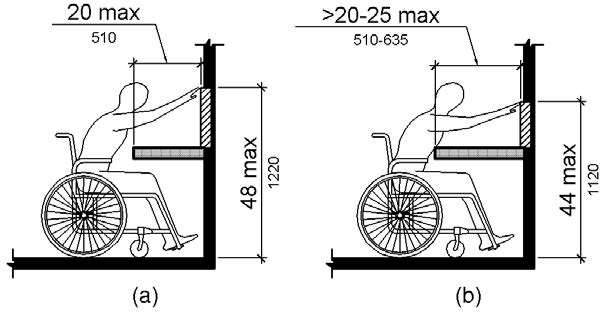 PHOTOGRAPH(S) OF THIS LOCATION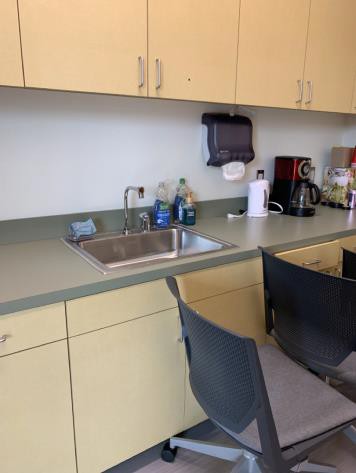 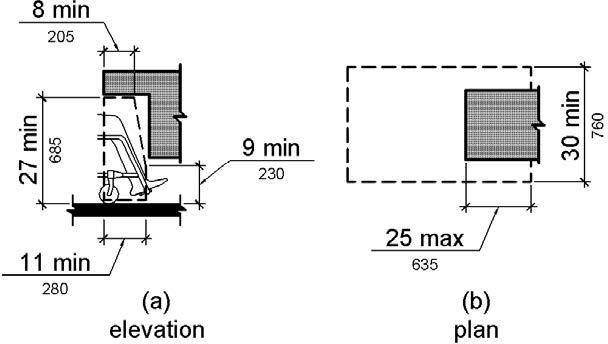 PHOTOGRAPH(S) OF THIS LOCATIONPHOTOGRAPH(S) OF THIS LOCATION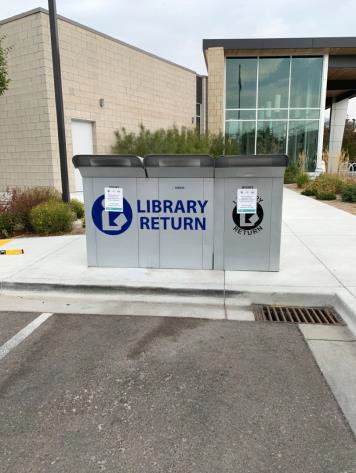 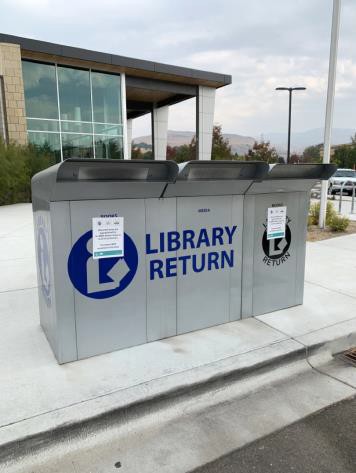 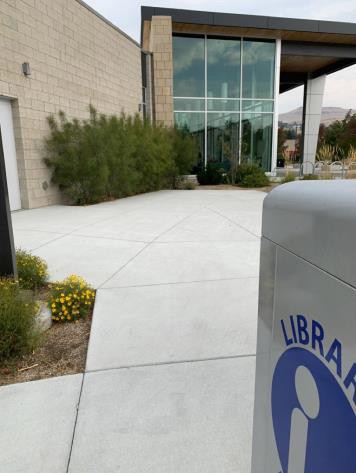 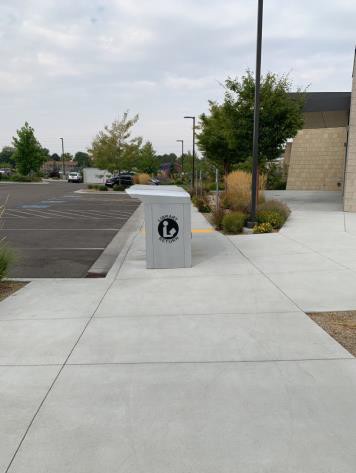 PHOTOGRAPH(S) OF THIS LOCATION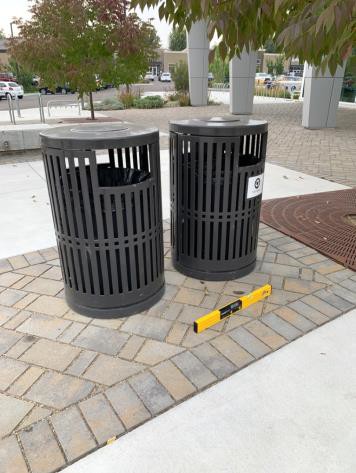 PHOTOGRAPH(S) OF THIS LOCATION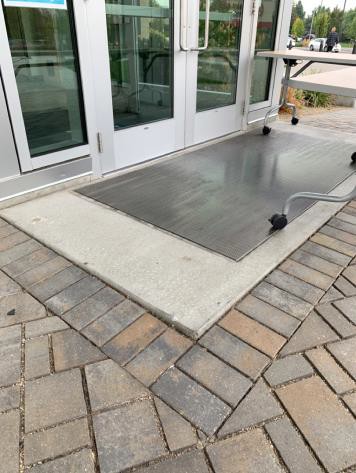 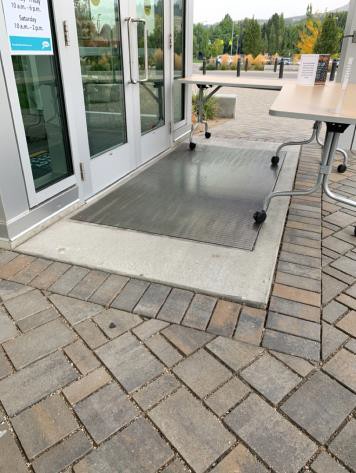 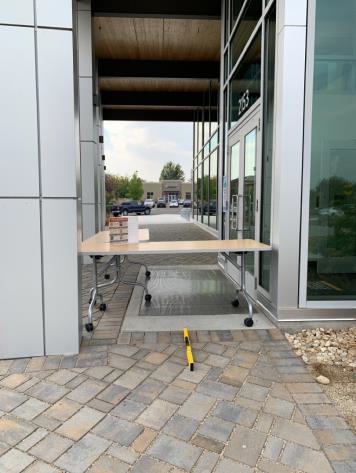 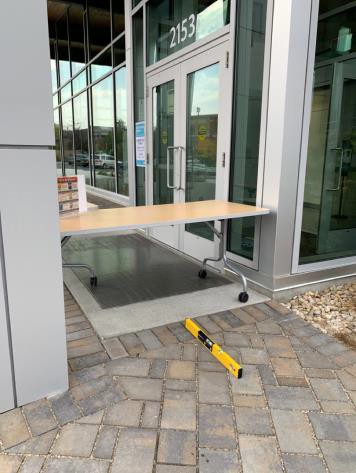 PHOTOGRAPH(S) OF THIS LOCATION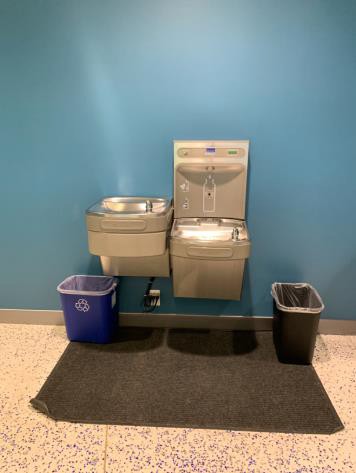 PHOTOGRAPH(S) OF THIS LOCATION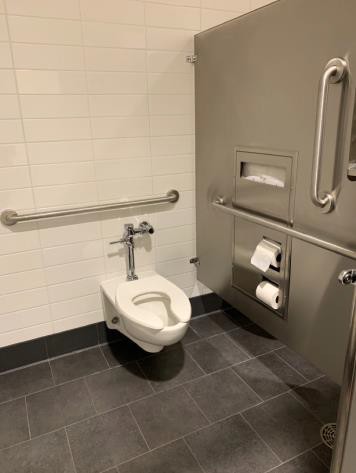 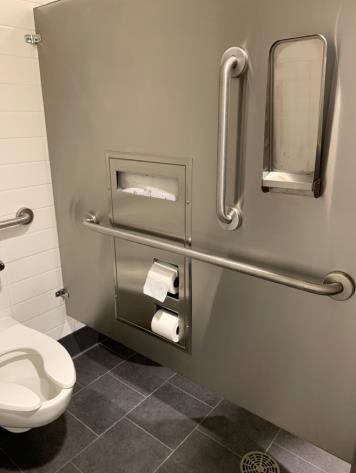 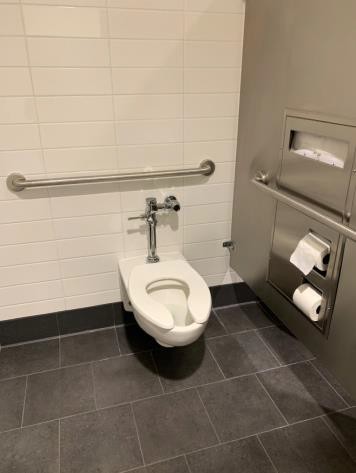 PHOTOGRAPH(S) OF THIS LOCATIONPHOTOGRAPH(S) OF THIS LOCATION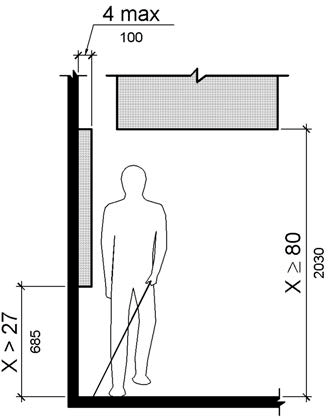 PHOTOGRAPH(S) OF THIS LOCATION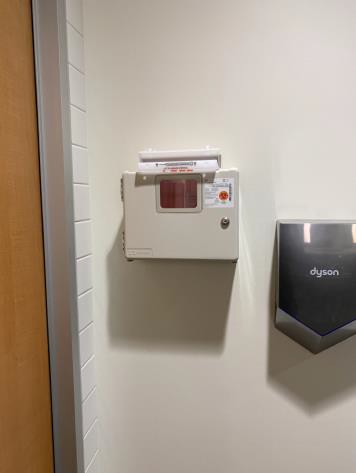 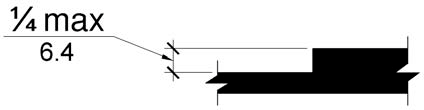 PHOTOGRAPH(S) OF THIS LOCATION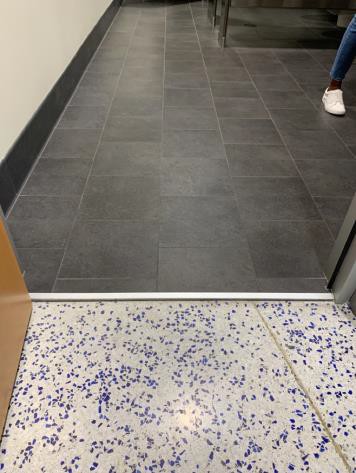 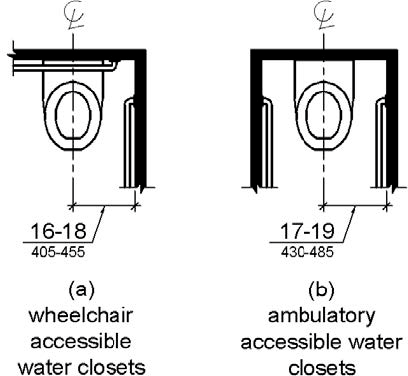 PHOTOGRAPH(S) OF THIS LOCATIONPHOTOGRAPH(S) OF THIS LOCATION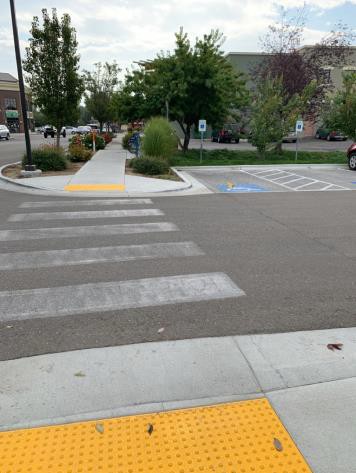 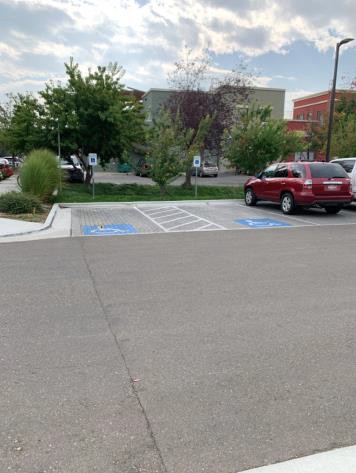 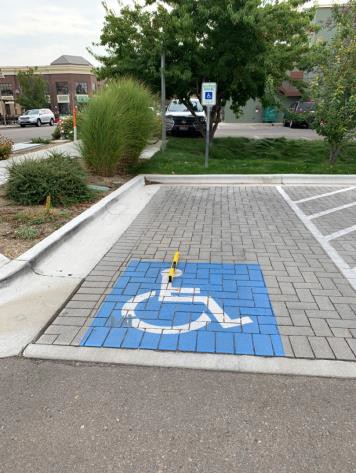 PHOTOGRAPH(S) OF THIS LOCATIONPHOTOGRAPH(S) OF THIS LOCATION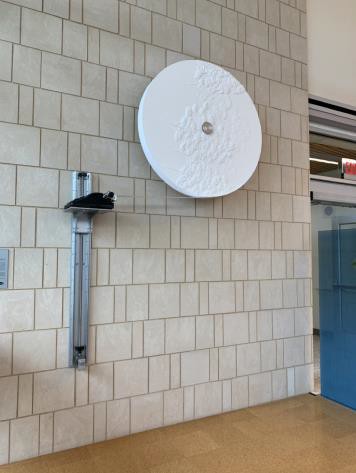 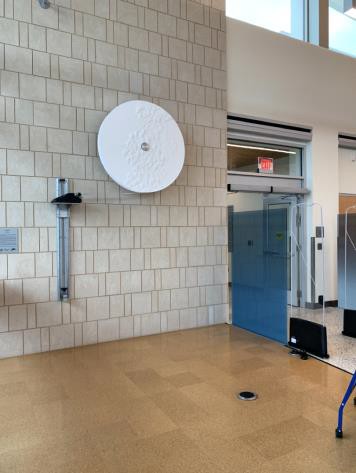 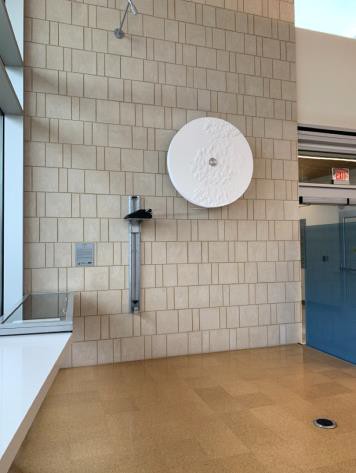 PHOTOGRAPH(S) OF THIS LOCATION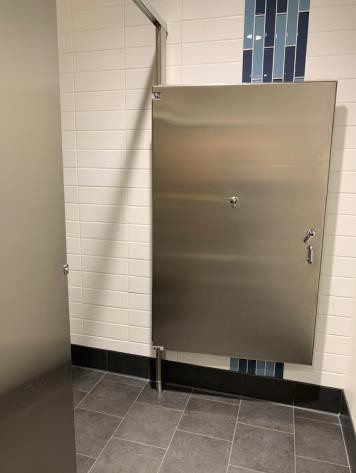 PHOTOGRAPH(S) OF THIS LOCATION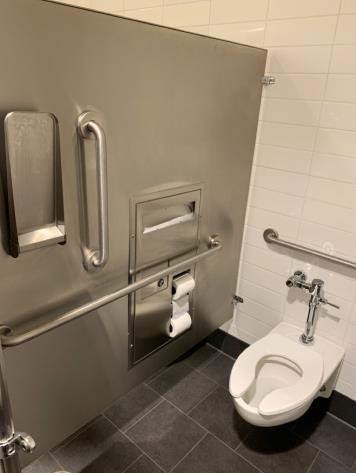 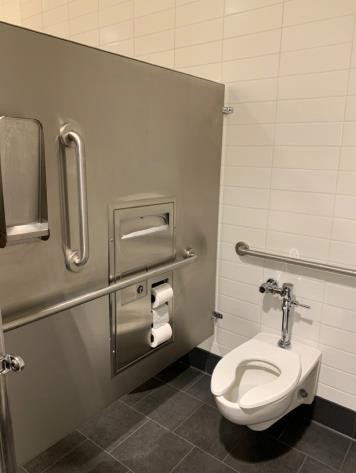 PHOTOGRAPH(S) OF THIS LOCATION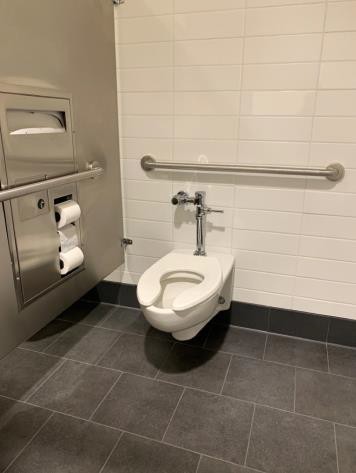 PHOTOGRAPH(S) OF THIS LOCATION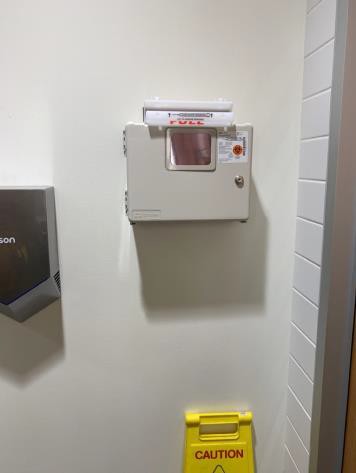 PHOTOGRAPH(S) OF THIS LOCATION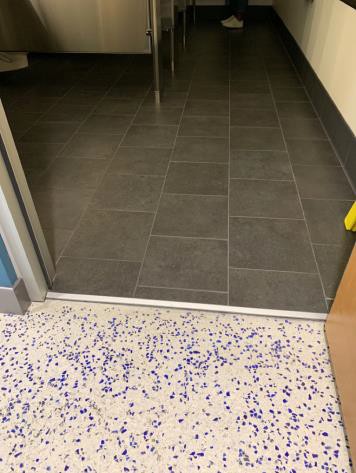 PHOTOGRAPH(S) OF THIS LOCATIONPHOTOGRAPH(S) OF THIS LOCATION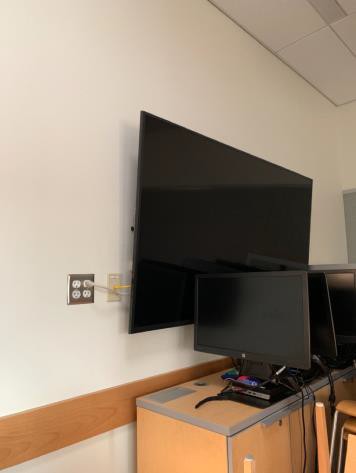 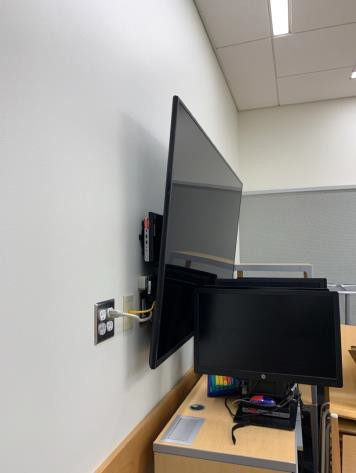 PHOTOGRAPH(S) OF THIS LOCATION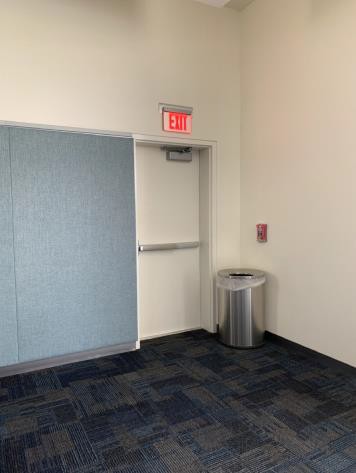 PHOTOGRAPH(S) OF THIS LOCATION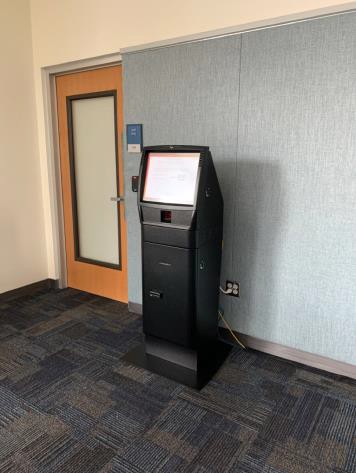 PHOTOGRAPH(S) OF THIS LOCATION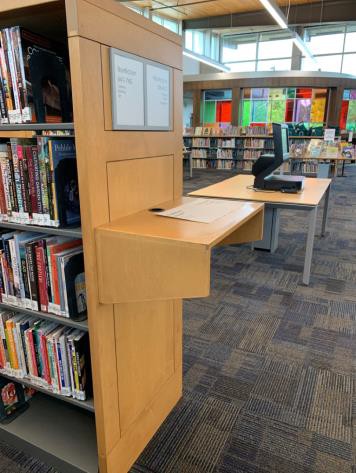 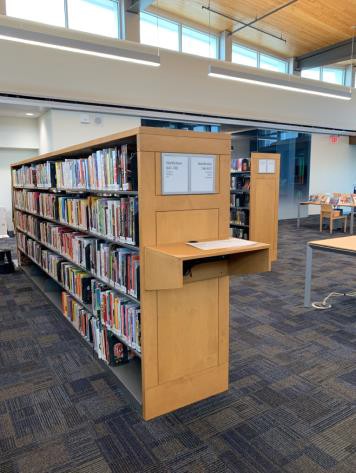 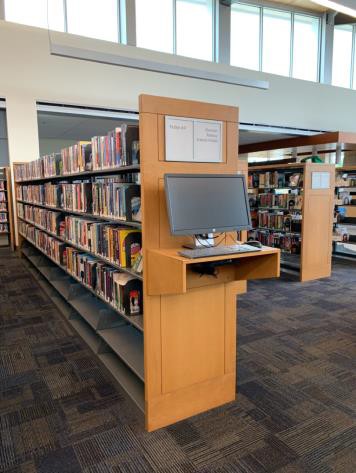 PHOTOGRAPH(S) OF THIS LOCATION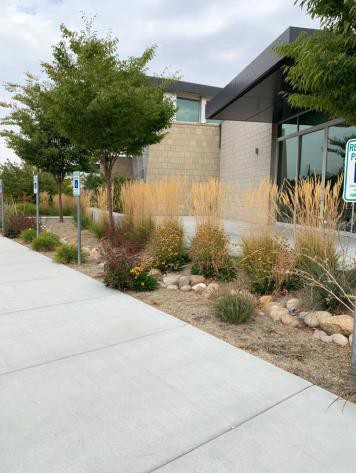 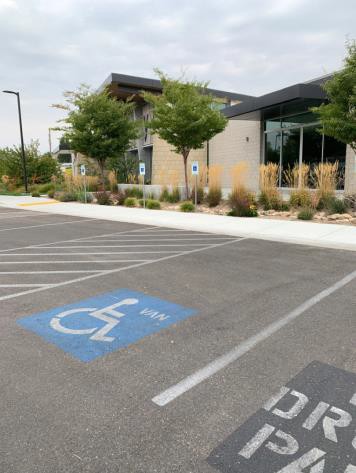 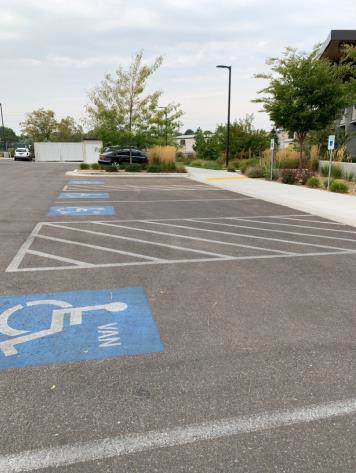 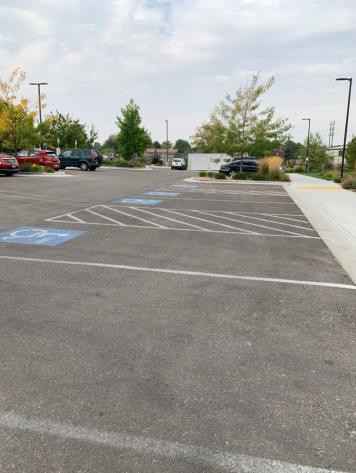 PHOTOGRAPH(S) OF THIS LOCATION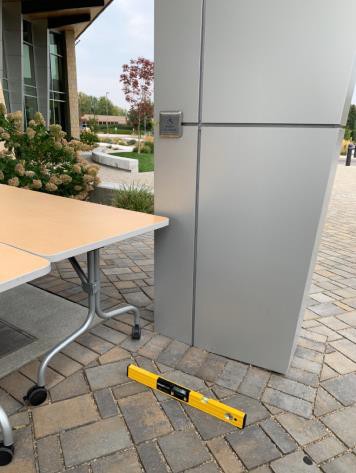 PHOTOGRAPH(S) OF THIS LOCATION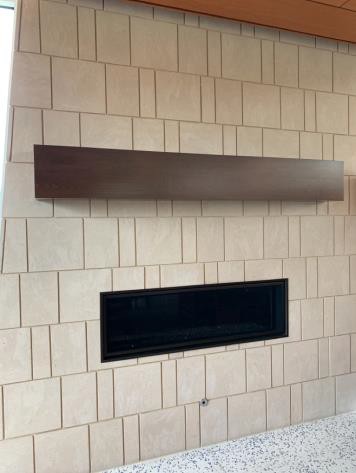 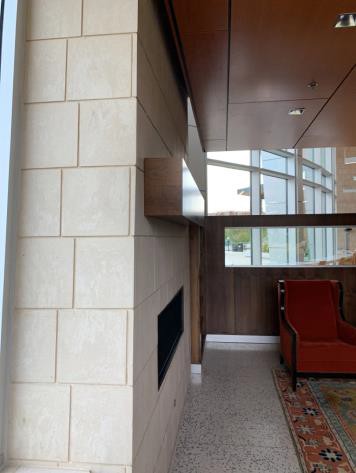 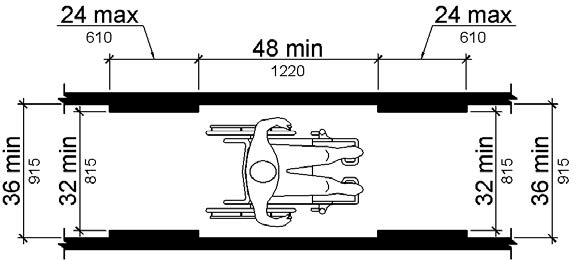 PHOTOGRAPH(S) OF THIS LOCATION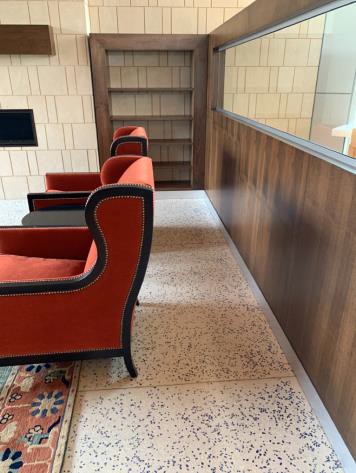 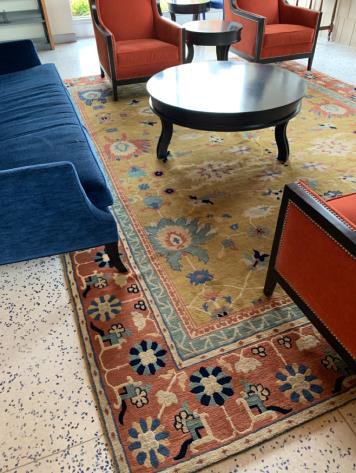 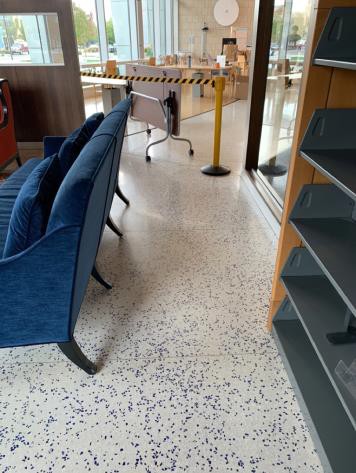 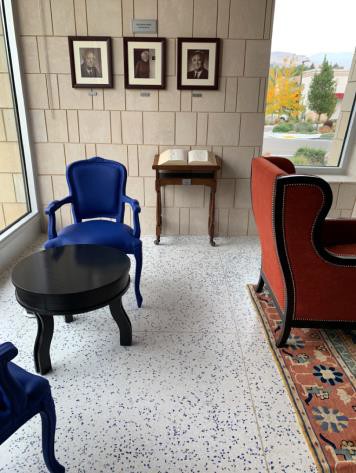 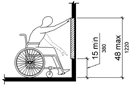 PHOTOGRAPH(S) OF THIS LOCATION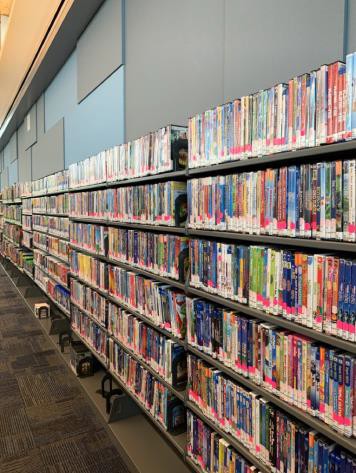 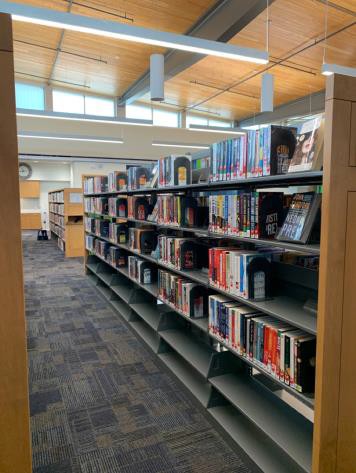 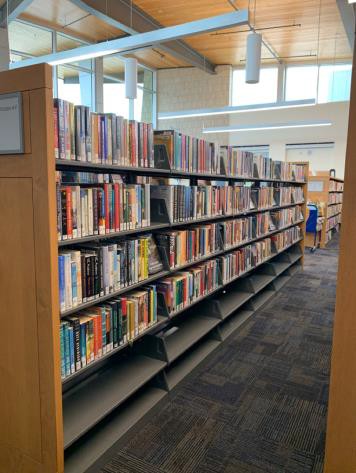 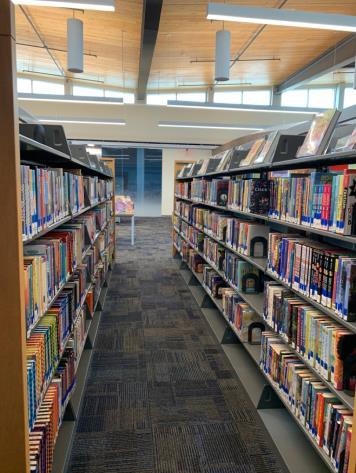 PHOTOGRAPH(S) OF THIS LOCATION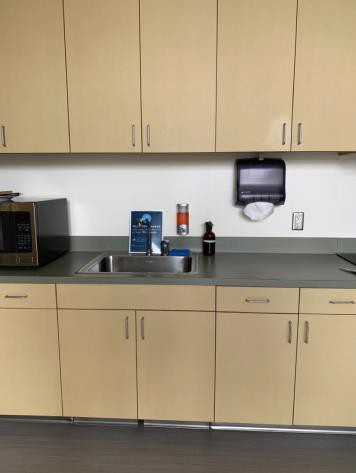 PHOTOGRAPH(S) OF THIS LOCATIONPHOTOGRAPH(S) OF THIS LOCATION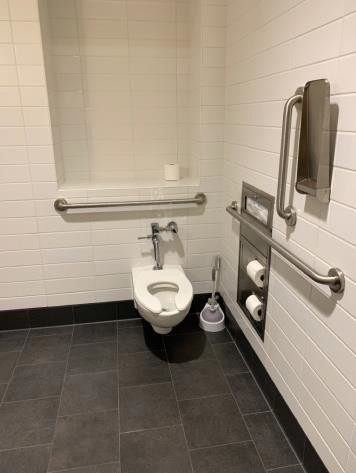 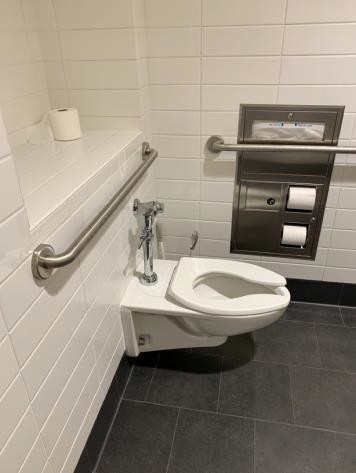 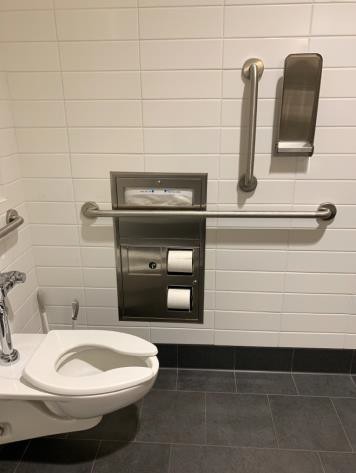 PHOTOGRAPH(S) OF THIS LOCATIONPHOTOGRAPH(S) OF THIS LOCATION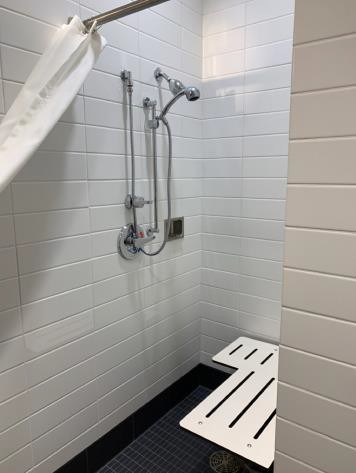 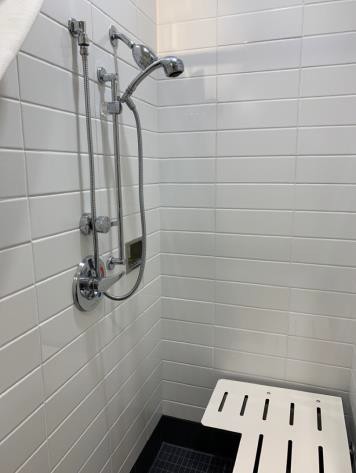 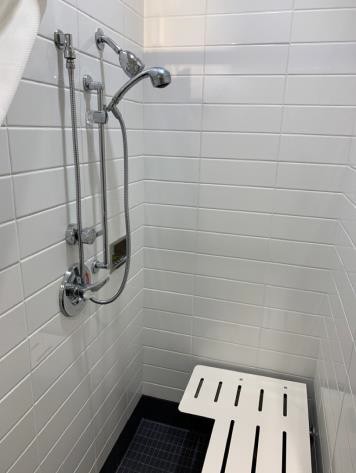 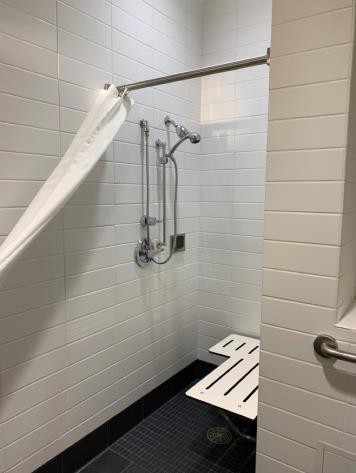 PHOTOGRAPH(S) OF THIS LOCATION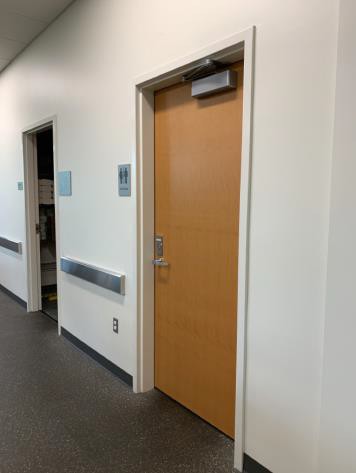 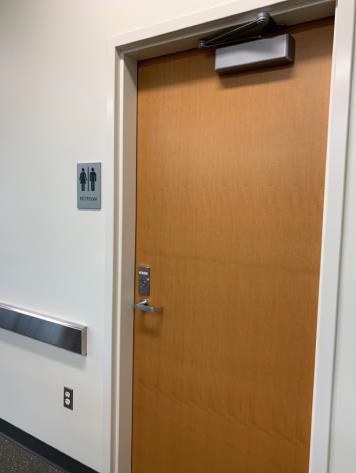 PHOTOGRAPH(S) OF THIS LOCATION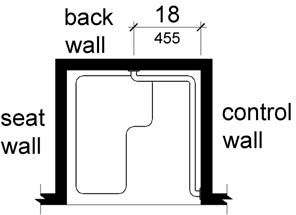 PHOTOGRAPH(S) OF THIS LOCATION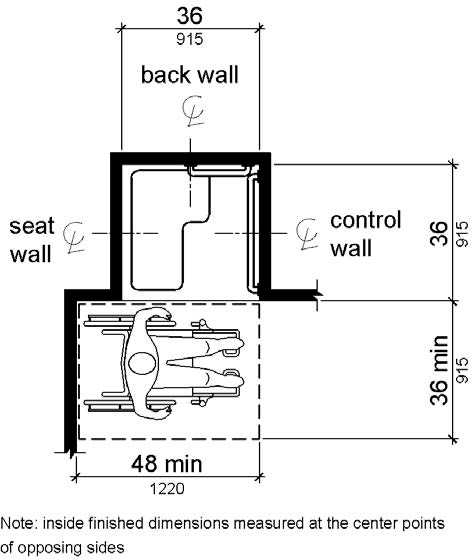 PHOTOGRAPH(S) OF THIS LOCATIONPHOTOGRAPH(S) OF THIS LOCATION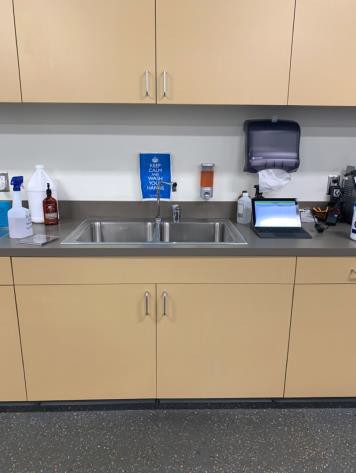 PHOTOGRAPH(S) OF THIS LOCATION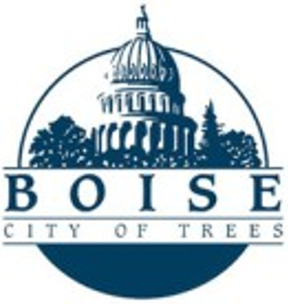 ID:2579Facility:Bown Crossing LibraryLocation: Children's Area Family RestroomSchedule: 2021Estimated Cost: $100.00Priority Score 5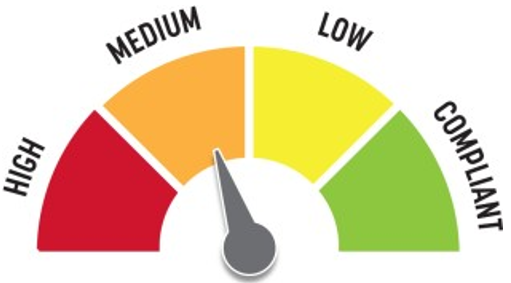 Quick Fix: YesBuilt Before ADA: NoVIOLATIONS2010 ADA Standards for Accessible Design Codes	§604.7The toilet paper dispenser is located out of the accessible reach range.RECOMMENDATIONSRemount the toilet paper dispenser to 7” minimum and 9” maximum in front of the water closet measured to the centerline of the dispenser.The outlet of the dispenser shall be 15” minimum and 48” maximum above the floor and shall not be located behind.ID:2583Facility:Bown Crossing LibraryLocation: Children's Area Family RestroomSchedule: 2021Estimated Cost: $100.00Priority Score 5Quick Fix: YesBuilt Before ADA: NoVIOLATIONS2010 ADA Standards for Accessible Design Codes	§609.3The space between the grab bar and the shelf is 9.5".RECOMMENDATIONSRelocate the shelf to a location that is at least a distance of 12" or greater above the grab bar. Ensure that the shelf is not greater than 48" above the floor.ID:2540Facility:Bown Crossing LibraryLocation: ExteriorSchedule: 2023Estimated Cost: $1,000.00Priority Score 10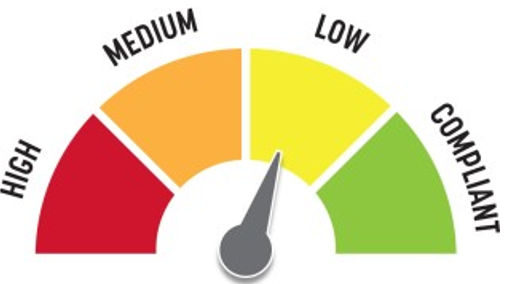 Quick Fix: NoBuilt Before ADA: NoVIOLATIONS2010 ADA Standards for Accessible Design Codes	§305.2The clear floor space has a 2.2% slope.RECOMMENDATIONSResurface the 30"x48" clear floor space to have a maximum slope of 2% in all directions.ID:2539Facility:Bown Crossing LibraryLocation: Exterior at Curbside Pick UpSchedule: 2021Estimated Cost: $100.00Priority Score 3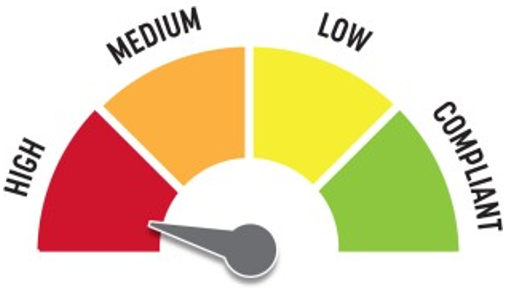 Quick Fix: YesBuilt Before ADA: NoVIOLATIONS2010 ADA Standards for Accessible Design Codes	§216.2, §703There is no tactile sign identifying the permanent room RECOMMENDATIONSInstall tactile signage to the right of the right hand door at a height of 48” minimum to 60” maximum above the floor, identifying room by name or room number.Signs shall be Braille with raised lettering and should be placed on the wall in the center of an 18"x18" clear floor space.ID:2569Facility:Bown Crossing LibraryLocation: KitchenSchedule: 2021Estimated Cost: $100.00Priority Score 8Quick Fix: YesBuilt Before ADA: NoVIOLATIONS2010 ADA Standards for Accessible Design Codes	§308.2.2The paper towel dispenser is outside of the obstructed forward reach range at 46" above the floor.RECOMMENDATIONSLower the paper towel dispenser by 2" to meet the accessible reach range of 44" maximum above the floor.ID:2568Facility:Bown Crossing LibraryLocation: KitchenSchedule: 2022Estimated Cost: $1,000.00Priority Score 5Quick Fix: NoBuilt Before ADA: NoVIOLATIONS2010 ADA Standards for Accessible Design Codes	§306.3.3There is no knee clearance underneath the counter.RECOMMENDATIONSProvide knee clearance underneath the counter at the sink that is a minimum of 11" deep at 9" above the floor and 8" deep at 27" above the floor.ID:2534Facility:Bown Crossing LibraryLocation: Library ReturnsSchedule: 2021Estimated Cost: $100.00Priority Score 3Quick Fix: YesBuilt Before ADA: NoVIOLATIONS2010 ADA Standards for Accessible Design Codes	§305.2There is a 24" clear floor space to the book return boxes.RECOMMENDATIONSRelocate the book return boxes closer to the library to allow for a 30"x48" clear floor space.Ensure the clear floor space has a maximum of 2% slope in all directions.ID:2529Facility:Bown Crossing LibraryLocation: Main EntranceSchedule: 2023Estimated Cost: $1,000.00Priority Score 10Quick Fix: NoBuilt Before ADA: NoVIOLATIONS2010 ADA Standards for Accessible Design Codes	§305.2The clear floor has a 2.4% slope.RECOMMENDATIONSResurface the 30"x48" clear floor space to have a maximum slope of 2% in all directions.ID:2532Facility:Bown Crossing LibraryLocation: Main EntranceSchedule: 2021Estimated Cost: $2,500.00Priority Score 3Quick Fix: NoBuilt Before ADA: NoVIOLATIONS2010 ADA Standards for Accessible Design Codes	§403.3, §303.2There is a 1" change in level. The running slope is 8.1%.RECOMMENDATIONSReconstruct the bricks on the right side of the door to ensure that the slope does not exceed 5%.ID:2567Facility:Bown Crossing LibraryLocation: Main Entrance Drinking FountainsSchedule: 2022Estimated Cost: $1,000.00Priority Score 6Quick Fix: NoBuilt Before ADA: NoVIOLATIONS2010 ADA Standards for Accessible Design Codes	§602.4, §602.7The spout heights of the drinking fountains are not compliant at 31" and 37" above the floor RECOMMENDATIONSRaise the existing tall drinking fountain in order to comply with the minimum spout height of 37" above the floor.ID:2548Facility:Bown Crossing LibraryLocation: Main Entrance Men's RestroomSchedule: 2021Estimated Cost: $100.00Priority Score 5Quick Fix: YesBuilt Before ADA: NoVIOLATIONS2010 ADA Standards for Accessible Design Codes	§604.8.1.2The door to the accessible water closet is not self closing. Either self-closing hinges are not installed on the door or if installed, they are defective.RECOMMENDATIONSInstall or reinstall self-closing hinges on the door to ensure that the door is self-closing per the ADA requirements.ID:2552Facility:Bown Crossing LibraryLocation: Main Entrance Men's RestroomSchedule: 2021Estimated Cost: $100.00Priority Score 5Quick Fix: YesBuilt Before ADA: NoVIOLATIONS2010 ADA Standards for Accessible Design Codes	§609.3The space between the grab bar and the shelf is 9.5".RECOMMENDATIONSRelocate the shelf to a location that is at least a distance of 12" or greater above the grab bar. Ensure that the shelf is not greater than 48" above the floor.ID:2554Facility:Bown Crossing LibraryLocation: Main Entrance Men's RestroomSchedule: 2021Estimated Cost: $100.00Priority Score 5Quick Fix: YesBuilt Before ADA: NoVIOLATIONS2010 ADA Standards for Accessible Design Codes	§604.7The toilet paper dispenser is located out of the accessible reach range.RECOMMENDATIONSRemount the toilet paper dispenser to 7” minimum and 9” maximum in front of the water closet measured to the centerline of the dispenser.The outlet of the dispenser shall be 15” minimum and 48” maximum above the floor and shall not be located behind.ID:2556Facility:Bown Crossing LibraryLocation: Main Entrance Men's RestroomSchedule: 2021Estimated Cost: $100.00Priority Score 5Quick Fix: YesBuilt Before ADA: NoVIOLATIONS2010 ADA Standards for Accessible Design Codes	§307.2, §308.2.1The sharps container is outside of the unobstructed forward reach range at 49.5" above the floor. The sharps container protrudes 4.75" into the circulation space at 49.5" above the floor.RECOMMENDATIONSLower the sharps container by 1.5" to meet the accessible reach range of 48" maximum above the floor.Recess the sharps container so it protrudes a maximum of 4" or place a cane detectable object beneath it.ID:2557Facility:Bown Crossing LibraryLocation: Main Entrance Men's RestroomSchedule: 2021Estimated Cost: $500.00Priority Score 5Quick Fix: YesBuilt Before ADA: NoVIOLATIONS2010 ADA Standards for Accessible Design Codes	§303.2There is a 0.75" change in level.RECOMMENDATIONSResurface the pathway to reduce the change in level to less than 0.25".ID:2553Facility:Bown Crossing LibraryLocation: Main Entrance Men's RestroomSchedule: 2022Estimated Cost: $1,000.00Priority Score 5Quick Fix: NoBuilt Before ADA: NoVIOLATIONS2010 ADA Standards for Accessible Design Codes	§604.2The centerline of the toilet is located 19" from the sidewall RECOMMENDATIONSReposition the centerline of the toilet to be within 16" minimum and 18" maximum from the sidewall.ID:2528Facility:Bown Crossing LibraryLocation: Main Entrance ParkingSchedule: 2021Estimated Cost: $200.00Priority Score 6Quick Fix: YesBuilt Before ADA: NoVIOLATIONS2010 ADA Standards for Accessible Design Codes	§216.5The parking signs identifying the accessible parking space do not meet the minimum height requirement of 60" from the ground.RECOMMENDATIONSRemount the accessible parking signs to ensure 60" minimum height from the ground.ID:2526Facility:Bown Crossing LibraryLocation: Main Entrance ParkingSchedule: 2021Estimated Cost: $1,000.00Priority Score 3Quick Fix: NoBuilt Before ADA: NoVIOLATIONS2010 ADA Standards for Accessible Design Codes	§502.4The parking space has a 2.6% slope.RECOMMENDATIONSResurface the parking space to reduce the slope to a maximum of 2% in all directions.ID:2547Facility:Bown Crossing LibraryLocation: Main Entrance Vox PoplarSchedule: 2021Estimated Cost: $100.00Priority Score 5Quick Fix: YesBuilt Before ADA: NoVIOLATIONS2010 ADA Standards for Accessible Design Codes	§307.2The Vox Poplar art protrudes 14" into the circulation space at 71.5" above the floor.RECOMMENDATIONSRecess the Vox Poplar art so it protrudes a maximum of 4", lower it so the bottom edge is 27" maximum above the floor, or place a cane detectable object beneath it.ID:2558Facility:Bown Crossing LibraryLocation: Main Entrance Women's RestroomSchedule: 2021Estimated Cost: $100.00Priority Score 5Quick Fix: YesBuilt Before ADA: NoVIOLATIONS2010 ADA Standards for Accessible Design Codes	§604.8.1.2The door to the accessible water closet is not self closing. Either self-closing hinges are not installed on the door or if installed, they are defective.RECOMMENDATIONSInstall or reinstall self-closing hinges on the door to ensure that the door is self-closing per the ADA requirements.ID:2562Facility:Bown Crossing LibraryLocation: Main Entrance Women's RestroomSchedule: 2021Estimated Cost: $100.00Priority Score 5Quick Fix: YesBuilt Before ADA: NoVIOLATIONS2010 ADA Standards for Accessible Design Codes	§609.3The space between the grab bar and shelf is 9.75".RECOMMENDATIONSRelocate the shelf to a location that is at least a distance of 12" or greater above the grab bar. Ensure that the shelf is not greater than 48" above the floor.ID:2564Facility:Bown Crossing LibraryLocation: Main Entrance Women's RestroomSchedule: 2021Estimated Cost: $100.00Priority Score 5Quick Fix: YesBuilt Before ADA: NoVIOLATIONS2010 ADA Standards for Accessible Design Codes	§604.7The toilet paper dispenser is located out of the accessible reach range.RECOMMENDATIONSRemount the toilet paper dispenser to 7” minimum and 9” maximum in front of the water closet measured to the centerline of the dispenser.The outlet of the dispenser shall be 15” minimum and 48” maximum above the floor and shall not be located behind.ID:2565Facility:Bown Crossing LibraryLocation: Main Entrance Women's RestroomSchedule: 2021Estimated Cost: $100.00Priority Score 5Quick Fix: YesBuilt Before ADA: NoVIOLATIONS2010 ADA Standards for Accessible Design Codes	§307.2, §308.2.1The sharps container is outside of the unobstructed forward reach range at 49" above the floor. The sharps container protrudes 4.75" into the circulation space at 49" above the floor.RECOMMENDATIONSLower the sharps container by 1" to meet the accessible reach range of 48" maximum above the floor.Recess the sharps container so it protrudes a maximum of 4" or place a cane detectable object beneath ID:2566Facility:Bown Crossing LibraryLocation: Main Entrance Women's RestroomSchedule: 2021Estimated Cost: $500.00Priority Score 5Quick Fix: YesBuilt Before ADA: NoVIOLATIONS2010 ADA Standards for Accessible Design Codes	§303.2There is a 0.75" change in level.RECOMMENDATIONSResurface the pathway to reduce the change in level to less than 0.25".ID:2563Facility:Bown Crossing LibraryLocation: Main Entrance Woman's RestroomSchedule: 2022Estimated Cost: $1,000.00Priority Score Quick Fix: NoBuilt Before ADA: NoVIOLATIONS2010 ADA Standards for Accessible Design Codes	§604.2The centerline of the toilet is located 18.5" from the sidewall.RECOMMENDATIONSReposition the centerline of the toilet to be within 16" minimum and 18" maximum from the sidewall.ID:2573Facility:Bown Crossing LibraryLocation: Meeting RoomSchedule: 2021Estimated Cost: $0.00Priority Score 0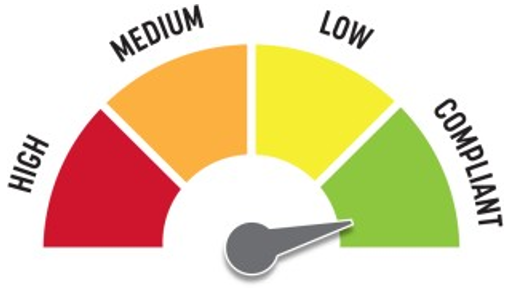 Quick Fix: YesBuilt Before ADA: NoVIOLATIONS22010 ADA Standards for Accessible Design Codes	§307.2The TV protrudes 5" into the circulation space at 45.5" above the floor.RECOMMENDATIONSEnsure that the desk remains underneath the TV to provide cane detectability.ID:2574Facility:Bown Crossing LibraryLocation: Multipurpose RoomSchedule: 2021Estimated Cost: $100.00Priority Score 3Quick Fix: YesBuilt Before ADA: NoVIOLATIONS2010 ADA Standards for Accessible Design Codes	§216.4, §703Doors serving as exits are not marked by tactile signage.RECOMMENDATIONSPlace a tactile exit sign, that complies with §703.1, §703.2 and §703.5, identifying the exit doors.Install missing signage at 48" minimum above the floor measured from the baseline of the lowest character and 60" maximum measured from the baseline of the highest character.ID:2575Facility:Bown Crossing LibraryLocation: Multipurpose RoomSchedule: 2023Estimated Cost: $3,000.00Priority Score 8Quick Fix: NoBuilt Before ADA: NoVIOLATIONS2010 ADA Standards for Accessible Design Codes	§707The interactive touch screen does not have any sound or tactile components. Therefore, a visually impaired person would not be able to access the information provided by the kiosk.RECOMMENDATIONSAudio instructions must be provided that guide the user through all the functions of the machine. Tactile instructions must be provided informing the user on the method of activating the audio instructions.Controls to operate the kiosk must meet the requirements of §707.ID:2541Facility:Bown Crossing LibraryLocation: Nonfiction and Fiction DesksSchedule: 2021Estimated Cost: $200.00Priority Score 5Quick Fix: YesBuilt Before ADA: NoVIOLATIONS2010 ADA Standards for Accessible Design Codes	§307.2The desks protrude 14.75" into the circulation space at 33" above the floor.RECOMMENDATIONSExtend the sides of the desks down so the bottom edge is 27" maximum above the floor.ID:2535Facility:Bown Crossing LibraryLocation: Parking by Curbside Pick UpSchedule: 2021Estimated Cost: $300.00Priority Score 9Quick Fix: YesBuilt Before ADA: NoVIOLATIONS2010 ADA Standards for Accessible Design Codes	§502.6The parking signs identifying the accessible parking space do not meet the minimum height requirement of 60" from the ground.RECOMMENDATIONSInstall an accessible parking sign at each accessible space at a minimum height of 60" above the ground.ID:2608Facility:Bown Crossing LibraryLocation: Push ButtonSchedule: 2021Estimated Cost: $2,500.00Priority Score 3Quick Fix: NoBuilt Before ADA: NoVIOLATIONS2010 ADA Standards for Accessible Design Codes	§305.2The clear floor space has a 5% slope.RECOMMENDATIONSReconstruct the 30"x48" clear floor space to have a maximum slope of 2% in all directions.ID:2543Facility:Bown Crossing LibraryLocation: Reading AreaSchedule: 2021Estimated Cost: $100.00Priority Score 5Quick Fix: YesBuilt Before ADA: NoVIOLATIONS2010 ADA Standards for Accessible Design Codes	§307.2The mantle protrudes 7.25" into the circulation space at 64" above the floor.RECOMMENDATIONSRecess the mantle so it protrudes a maximum of 4", lower it so the bottom edge is 27" maximum above the floor, or place a cane detectable object beneath it.ID:2546Facility:Bown Crossing LibraryLocation: Reading AreaSchedule: 2021Estimated Cost: $100.00Priority Score 5Quick Fix: YesBuilt Before ADA: NoVIOLATIONS2010 ADA Standards for Accessible Design Codes	§403.5.1There is less than 36" for wheelchairs to pass between the blue couch, counters, blue chairs, and red chairs.RECOMMENDATIONSRearrange the reading area to allow for a minimum of 36" between all the furniture, counters, and walls.ID:2542Facility:Bown Crossing LibraryLocation: Shelves (Top Only)Schedule: 2021Estimated Cost: $100.00Priority Score 8Quick Fix: YesBuilt Before ADA: NoVIOLATIONS2010 ADA Standards for Accessible Design Codes	§308.2.1The top shelves are outside of the unobstructed forward reach range at 65" above the floor.RECOMMENDATIONSEnsure that the library has a policy that provides assistance to employees and volunteers reaching for shelves that are located beyond 48” above the floor.ID:2605Facility:Bown Crossing LibraryLocation: Staff LoungeSchedule: 2021Estimated Cost: $100.00Priority Score 8Quick Fix: YesBuilt Before ADA: NoVIOLATIONS2010 ADA Standards for Accessible Design Codes	§308.2.2The paper towel dispenser is outside of the obstructed forward reach range at 47" above the floor however, the counter is 21" deep.RECOMMENDATIONSLower the paper towel dispenser by 3" to meet the accessible reach range of 44" maximum above the floor.ID:2604Facility:Bown Crossing LibraryLocation: Staff LoungeSchedule: 2022Estimated Cost: $1,000.00Priority Score 5Quick Fix: NoBuilt Before ADA: NoVIOLATIONS2010 ADA Standards for Accessible Design Codes	§306.3.3There is no knee clearance underneath the counter.RECOMMENDATIONSProvide knee clearance underneath the counter at the sink that is a minimum of 11" deep at 9" above the floor and 8" deep at 27" above the floor.ID:2588Facility:Bown Crossing LibraryLocation: Staff RestroomSchedule: 2021Estimated Cost: $100.00Priority Score 5Quick Fix: YesBuilt Before ADA: NoVIOLATIONS2010 ADA Standards for Accessible Design Codes	§604.7The toilet paper dispenser is located out of the accessible reach range.RECOMMENDATIONSRemount the toilet paper dispenser to 7” minimum and 9” maximum in front of the water closet measured to the centerline of the dispenser.The outlet of the dispenser shall be 15” minimum and 48” maximum above the floor and shall not be located behind.ID:2592Facility:Bown Crossing LibraryLocation: Staff RestroomSchedule: 2021Estimated Cost: $100.00Priority Score 5Quick Fix: YesBuilt Before ADA: NoVIOLATIONS2010 ADA Standards for Accessible Design Codes	§609.3The space between the grab bar and shelf is 10".RECOMMENDATIONSRelocate the shelf to a location that is at least a distance of 12" or greater above the grab bar. Ensure that the shelf is not greater than 48" above the floor.ID:2596Facility:Bown Crossing LibraryLocation: Staff RestroomSchedule: 2021Estimated Cost: $100.00Priority Score 5Quick Fix: YesBuilt Before ADA: NoVIOLATIONS2010 ADA Standards for Accessible Design Codes	§307.2The shower curtain rod is 76" above the floor.RECOMMENDATIONSRaise the shower curtain rod to a minimum of 80" above the floor.ID:2586Facility:Bown Crossing LibraryLocation: Staff RestroomSchedule: 2021Estimated Cost: $500.00Priority Score 6Quick Fix: YesBuilt Before ADA: NoVIOLATIONS2010 ADA Standards for Accessible Design Codes	§404.2.8.1The time required for the door to shut is 3.08 seconds.RECOMMENDATIONSAdjust the closing speed to a minimum of 5 or more seconds.ID:2594Facility:Bown Crossing LibraryLocation: Staff RestroomSchedule: 2021Estimated Cost: $500.00Priority Score 0Quick Fix: YesBuilt Before ADA: NoVIOLATIONS2010 ADA Standards for Accessible Design Codes	§607.6The adjustable shower head is 64" above the floor.RECOMMENDATIONSConsider remounting the vertical bar so its top is a maximum of 48" above the floor.ID:4482Facility:Bown Crossing LibraryLocation: Staff RestroomSchedule: 2022Estimated Cost: $1,000.00Priority Score 6Quick Fix: NoBuilt Before ADA: NoVIOLATIONS2010 ADA Standards for Accessible Design Codes	§608.3, §609There are no grab bars in the transfer shower.RECOMMENDATIONSInstall grab bars across the control wall and back wall to a point 18" from the control wall at a maximum height of 36" above the bathroom floor.ID:2595Facility:Bown Crossing LibraryLocation: Staff RestroomSchedule: 2022Estimated Cost: $5,000.00Priority Score 6Quick Fix: NoBuilt Before ADA: NoVIOLATIONS2010 ADA Standards for Accessible Design Codes	§608.2.1The shower dimensions do not meet the requirements for a transfer type shower at 34"x36".RECOMMENDATIONSExpand the transfer type shower compartment to meet the minimum dimensions of 36"x36" measured at the center points of opposing sides with a 36" wide minimum entry on the face of the shower compartment.ID:2603Facility:Bown Crossing LibraryLocation: Staff Work RoomSchedule: 2021Estimated Cost: $100.00Priority Score 8Quick Fix: YesBuilt Before ADA: NoVIOLATIONS2010 ADA Standards for Accessible Design Codes	§308.2.2The paper towel dispenser is outside of the obstructed forward reach range at 45.4" above the floor.RECOMMENDATIONSLower the paper towel dispenser by 1.5" to meet the accessible reach range of 44" maximum above the floor.ID:2602Facility:Bown Crossing LibraryLocation: Staff Work RoomSchedule: 2022Estimated Cost: $1,000.00Priority Score 5Quick Fix: NoBuilt Before ADA: NoVIOLATIONS2010 ADA Standards for Accessible Design Codes	§306.3.3There is no knee clearance underneath the counter.RECOMMENDATIONSProvide knee clearance underneath the counter at the sink that is a minimum of 11" deep at 9" above the floor and 8" deep at 27" above the floor.